Hier sind eine Reihe von Verständnisfragen zum Film ...                                       Name:_________________________Dipol-Dipol-Wechselwirkungen by Chemie - simpleclub - 4:59 minErkläre den Begriff “Dipol” am Bau des Wassermoleküls!Gib eine weitere Verbindung an deren Moleküle Dipole sind!Wie kann man einen aufgeblasenen Luftballon elektrisch aufladen?Warum wird ein Wasserstrahl von einem elektrisch aufgeladenen Luftballon abgelenkt?AKKappenberg
Dipol-Dipol-Wechselwirkungen A44f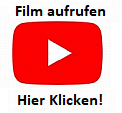 